S1 Figure. Analysis of cluster for calculating top 10 parameters. We calculated number of patients for each cluster in discovery cohort. Based on these ratios, we computed linear combinations of the cluster-specific parameter sets (the 10 combinations  of  parameters with the 10 lowest objective function values)  to  define  MS subtype-specific parameters sets.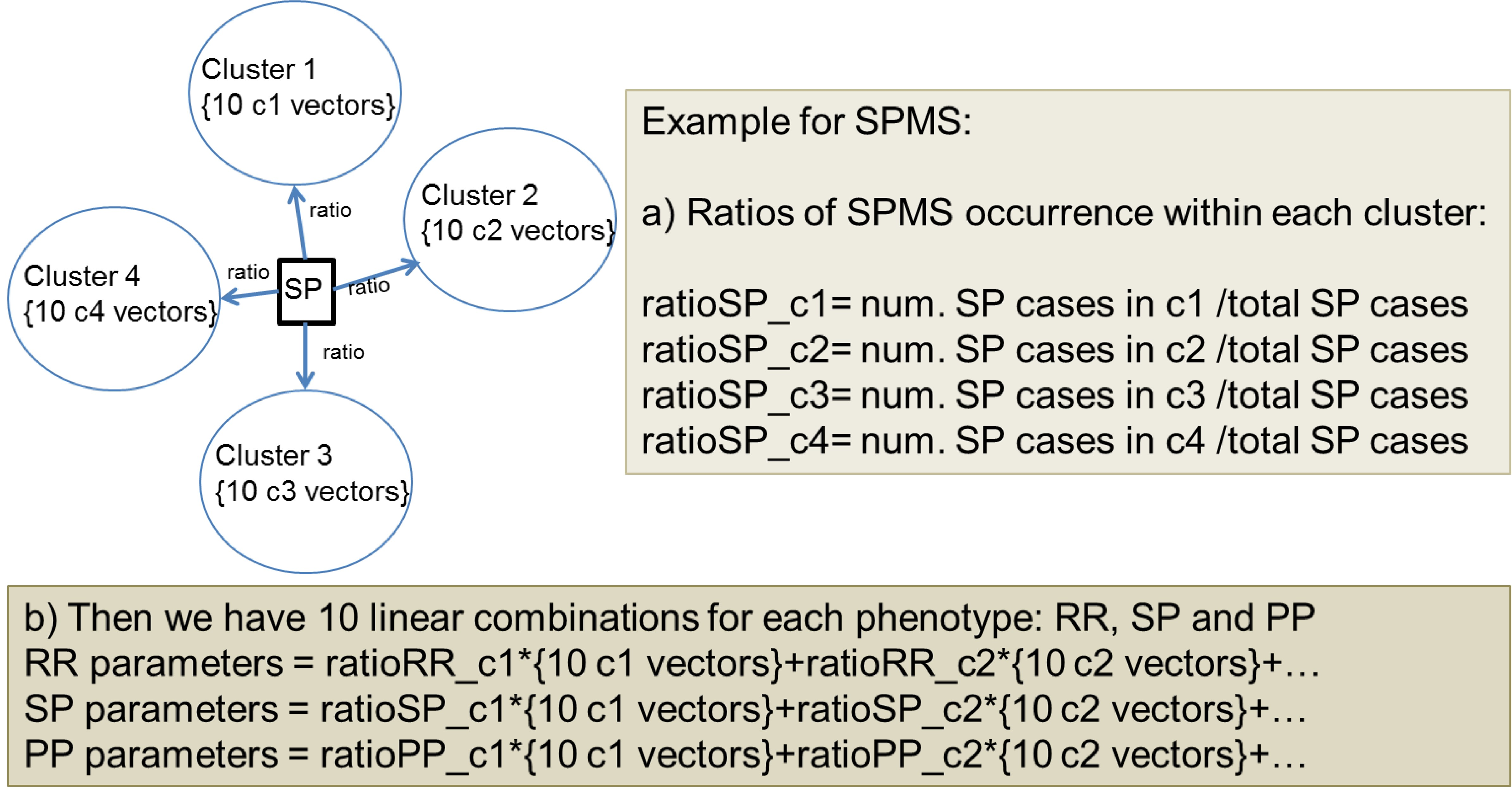 